Consignment Form for Left Coast Crime 2024
_________________________________________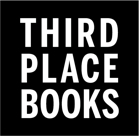 READ THOROUGHLY. Consignees must adhere to the following terms. Please submit this form to events@thirdplacebooks.com or bring a printed copy with you when delivering your consignment titles.Books will be accepted for sale in the Book Room on April 11, 12, and 13th during the Book Room’s open hours.Consignees will receive 60% of retail price for sold books.Authors will only be paid for sold inventory. All unsold inventory will be returned to the author. Unsold consigned books must be picked up by Sunday, April 14th by 12pm. Third Place Books reserves the right to donate or dispose of any remaining consignment titles after April 14th. Unless otherwise requested, only 3 titles and no more than 5 copies of any one title will be accepted per authorAll books accepted must have the sale price on the coverWe do not accept consignment titles mailed to us at the conference venue or at the store. Third Place Books will dispose of shipped consignment titles.Payment for sales will be made by check the week following the event. No cash payments will be available.Third Place Books is not financially responsible for lost or stolen books. # copies   Title	 								Price______   __________________________________________  _______________   __________________________________________  _______________   __________________________________________  _________Contact information (REQUIRED)Name: ______________________________________________________Address (for payment): ____________________________________________________________________________________________________Email: _________________________________  Phone:_______________I have read the above terms and conditions and agree to abide by Third Place Books’ consignment policies.SIGN: __________________________________________ Date: ______________